imprimir o copiar en hoja o cuaderno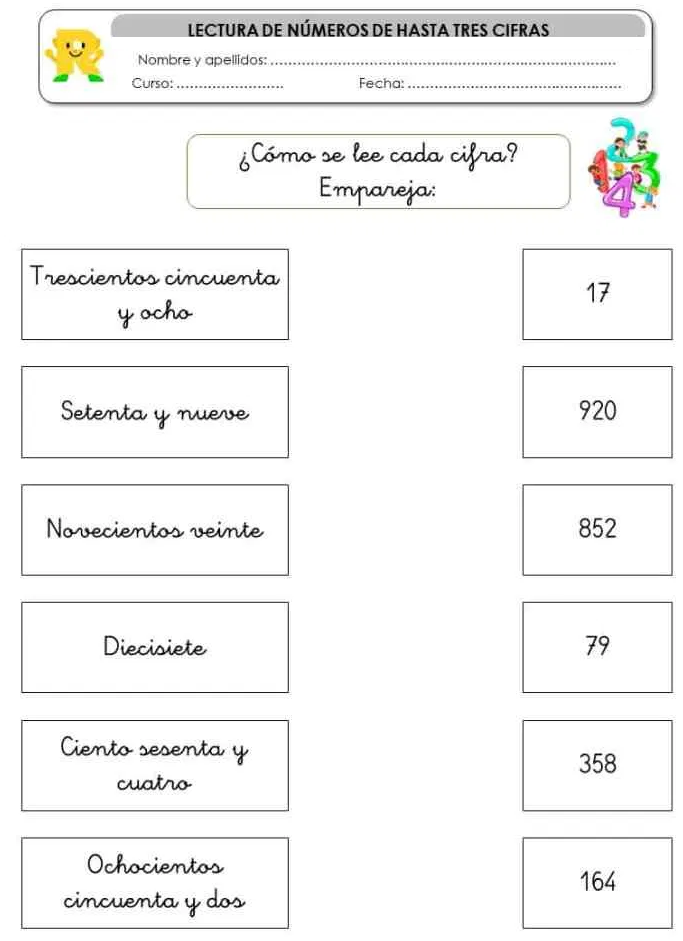 imprimir o copiar en hoja o cuaderno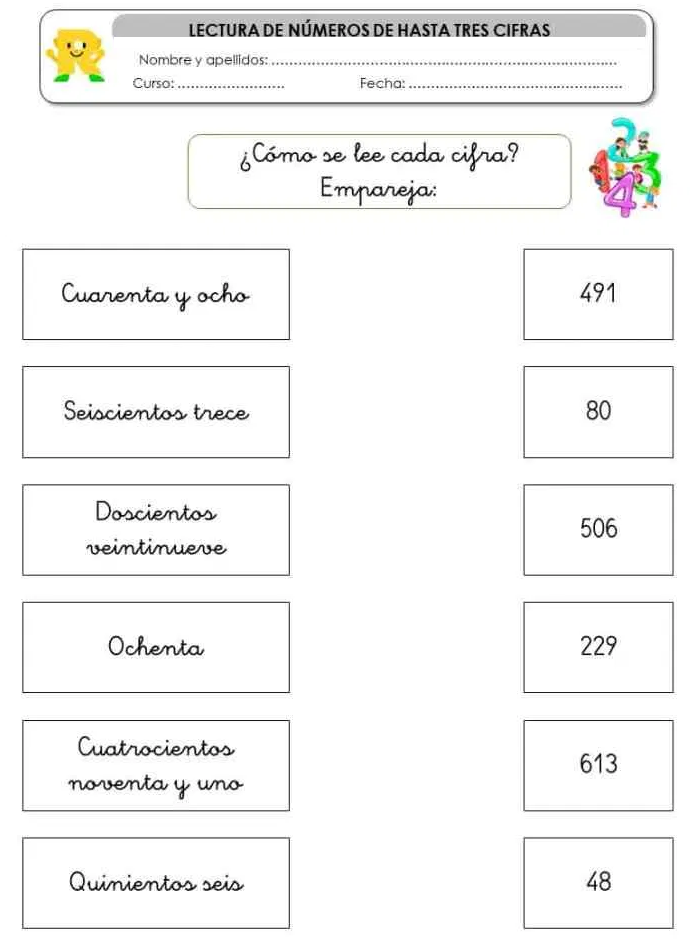 imprimir o copiar en hoja o cuaderno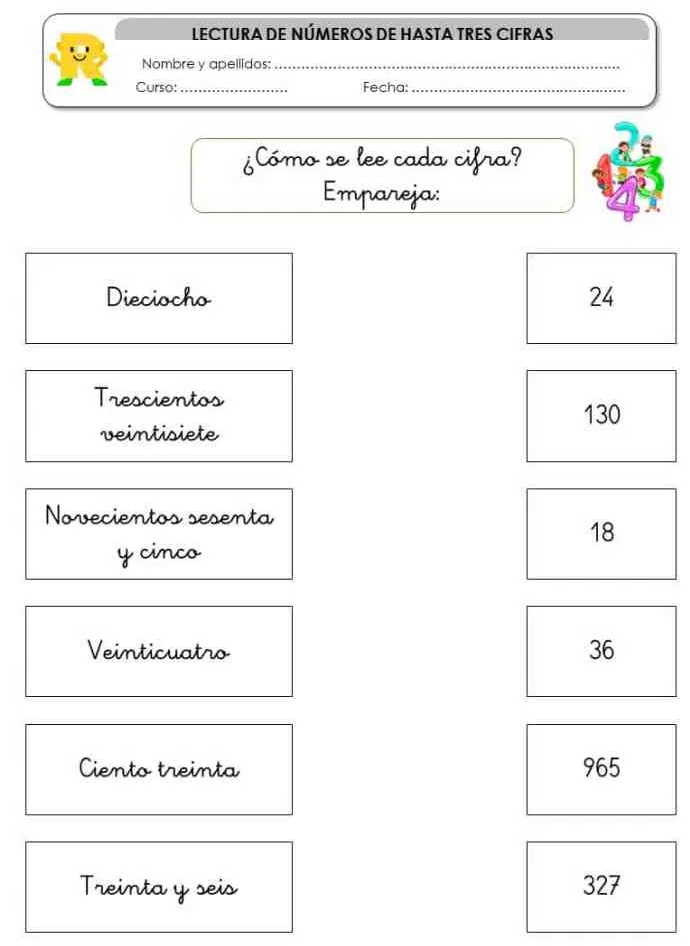 